2020.9.18(금) 제16회 진공기술현장 실무교육장 약도주소 : 경기도 화성시 정남산단로 38 (드림메카텍 맞은편)아직 네비게이션에 나타나자 않으므로 ‘드림메카텍’을 도착지로 하시면 됩니다.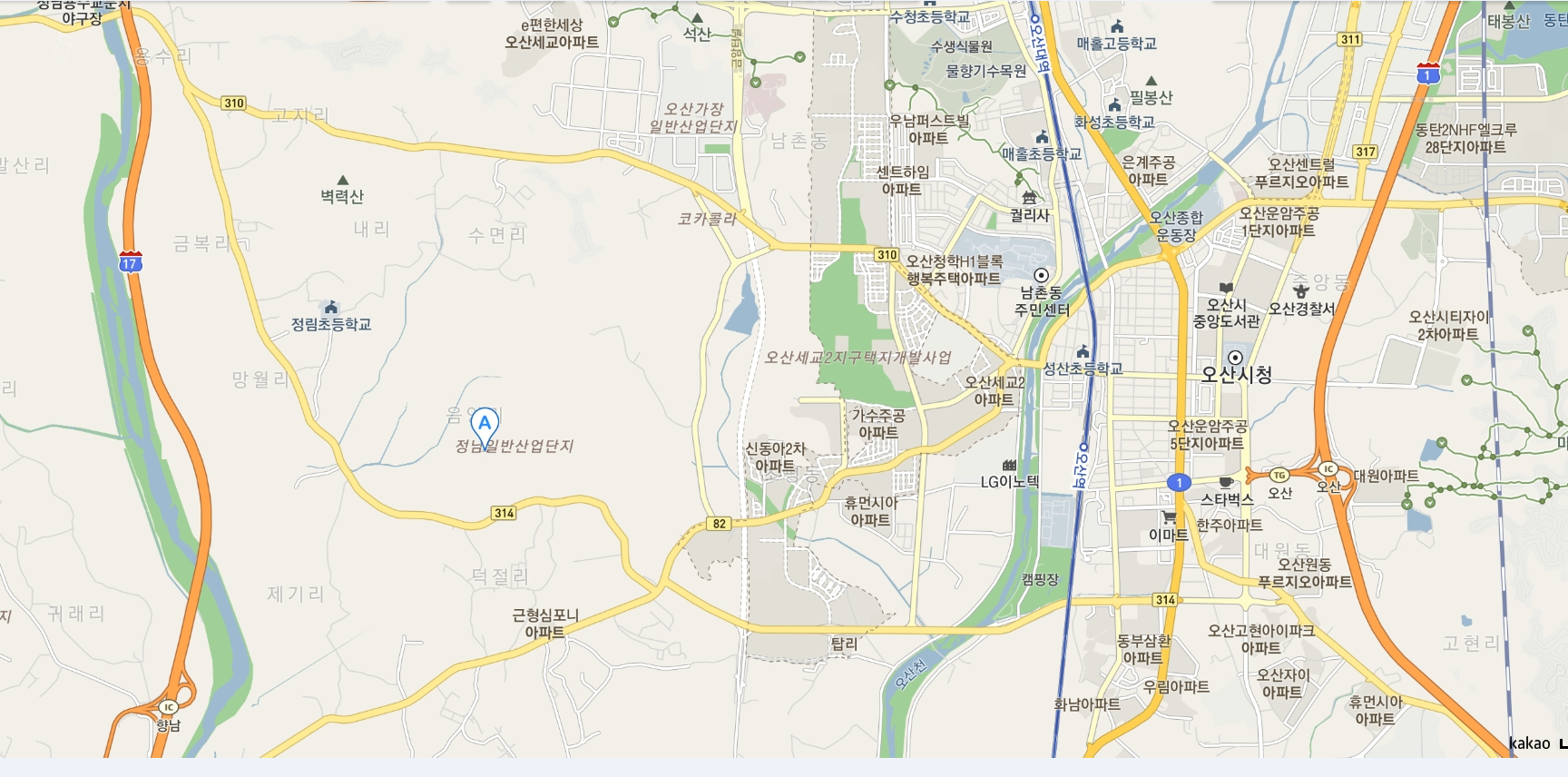 